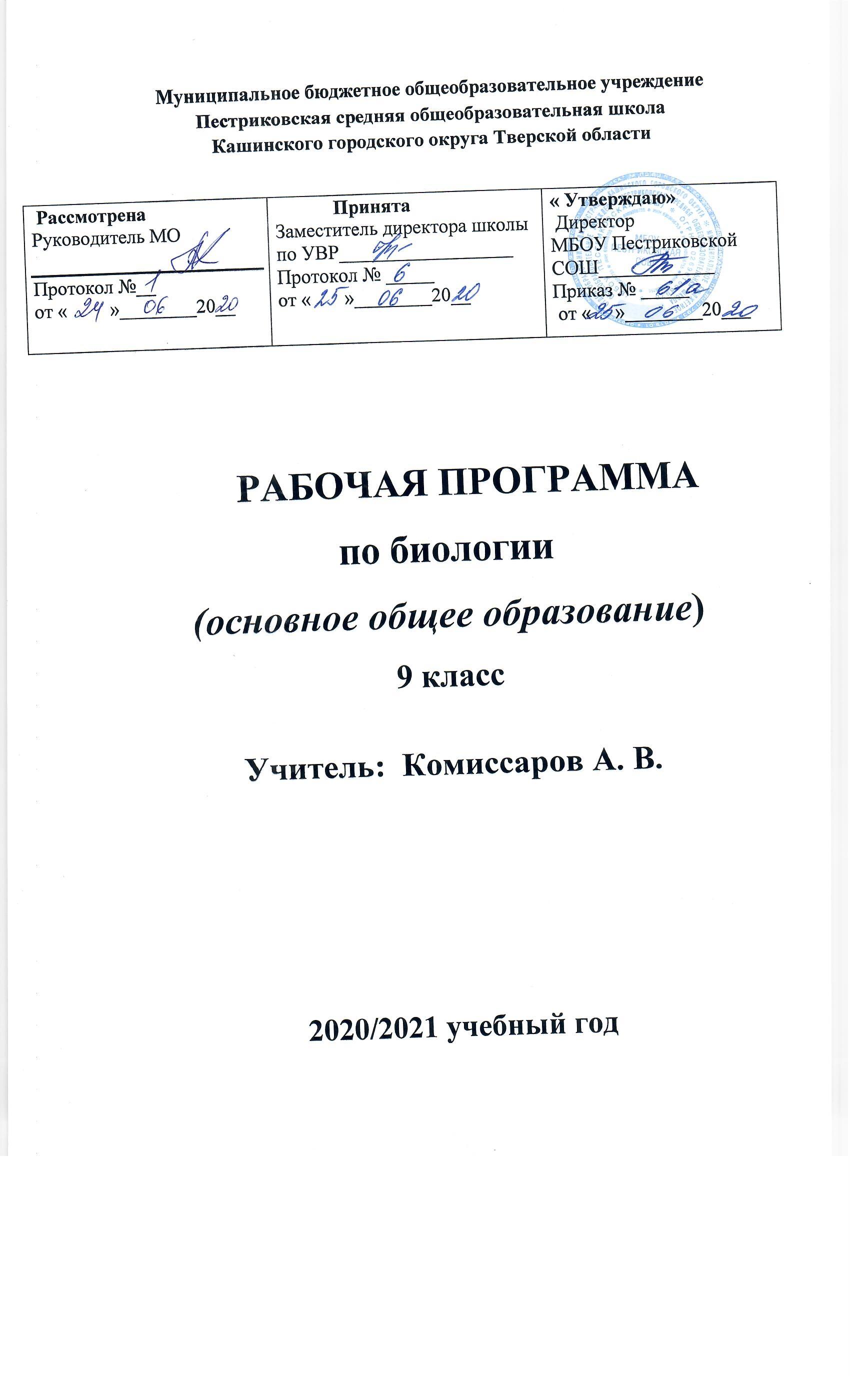 Программа 9 класса составлена в соответствии с требованиями Федерального компонента государственного образовательного стандарта начального общего, основного общего, среднего (полного) общего образования (2004г), на основе примерной программы авторского коллектива под руководством И. Н. Пономаревой (сборник программ по биологии для общеобразовательных школ, гимназий и лицеев. – М., изд. «Дрофа, 2001 г.»Задачи, решаемые в процессе обучения биологии в школе:- формирование у школьников естественнонаучного мировоззрения, основанного на понимании взаимосвязи элементов живой и неживой природы, осознании человека как части природы, продукта эволюции живой природы;- формирование у школьников экологического мышления и навыков здорового образа жизни на основе умелого владения способами самоорганизации жизнедеятельности;- приобретение школьниками опыта разнообразной практической деятельности, опыта познания и самопознания в процессе изучения окружающего мира; воспитание гражданской ответственности и правового самосознания, самостоятельности и инициативности учащихся через включение их в позитивную созидательную экологическую деятельность;- создание условий для возможности осознанного выбора индивидуальной образовательной траектории, способствующей последующему профессиональному самоопределению, в соответствии с индивидуальными интересами ребенка и  потребностями региона.Это осуществляется через дополнение традиционных тем федерального компонента экологической и валеологической составляющими, актуализацию внутрипредметных связей, конкретизацию общетеоретических положений примерами регионального биоразнообразия.Деятельностный подход реализуется на основе максимального включения в образовательный процесс практического компонента учебного содержания - лабораторных и практических работ, экскурсий.Личностно-ориентированный подход предполагает наполнение программ учебным содержанием, значимым для каждого обучающего в повседневной жизни, важным для формирования адекватного поведения человека в окружающей среде.Сущность компетентностного подхода состоит в применении полученных знаний в практической деятельности и повседневной жизни, в формировании универсальных умений на основе практической деятельности.Результат обучения школьников биологии в соответствии с государственным образовательным стандартом представлен требованиями к уровню подготовки выпускников соответствующей ступени образования. Результат образования оценивается системой трех взаимосвязанных компонентов: предметно-информационной, деятельностно-коммуникативной и ценностно-ориентационной. Изучение биологии в основной школе направлено на достижение следующих целей:- освоение знаний о роли биологической науки в формировании современной естественнонаучной картины мира; методах познания живой природы; о живой природе и присущих ей закономерностях; о строении, жизнедеятельности и средообразующей роли живых организмов; о человеке как биосоциальном существе;- овладение умениями применять биологические знания для объяснения процессов и явлений живой природы, жизнедеятельности собственного организма; использовать информацию о современных достижениях в области биологии и экологии, о факторах здоровья и риска; работать с биологическими приборами, инструментами, справочниками; проводить наблюдения за биологическими объектами и состоянием его собственного организма, биологические эксперименты; - развитие познавательных интересов, интеллектуальных и творческих способностей в процессе проведения наблюдений за живыми организмами, биологических экспериментов, работы с различными источниками информации;- воспитание позитивного ценностного отношения к живой природе, собственному здоровью и здоровью других людей; культуры поведения в природе;- формирование способности и готовности использовать приобретенные знания и умения в повседневной жизни для ухода за растениями, домашними животными, заботы о собственном здоровье, оказания первой помощи себе и окружающим; оценки последствий своей деятельности по отношению к природной среде, собственному организму, здоровью других людей, для соблюдения правил поведения в окружающей среде, норм здорового образа жизни, профилактики заболеваний, травматизма и стрессов, вредных привычек, ВИЧ-инфекции.Место предмета в учебном плане.Биология как учебный предмет является неотъемлемой составной частью естественнонаучного образования на всех ступенях образования. Изучается по 2 часа в неделю, 34 учебных недели, 68 часов в год.Особенность данной программы:- усиление внимания к биологическому разнообразию как исключительной ценности органического мира; к изучению живой природы России и бережному отношению к ней;- усиление внимания к идеям эволюции органического мира, о взаимосвязях и зависимостях в структуре и жизнедеятельности биологических систем разных уровней организации; к идеям устойчивого развития природы и общества.Учебник:.Пономарева И.Н., Корнилова О. А.,  Чернова Н.М. Основы общей биологии: Учебник для учащихся 9 класса общеобразовательных учреждений. 2-е изд.  – М.: Вентана-Граф, 2008. Требования к уровню подготовки обучающихся на ступени основного общего образования.Предметно-информационная составляющая образованности:- знание (понимание) признаков биологических объектов: живых организмов; генов и хромосом; клеток и организмов растений, животных, грибов и бактерий; популяций; экосистем и агроэкосистем; биосферы; растений, животных и грибов Среднего Урала; - знание (понимание) сущности биологических процессов: обмена веществ и превращения энергии, питание, дыхание, выделение, транспорт веществ, рост, развитие, размножение, наследственность и изменчивость, регуляция жизнедеятельности организма, раздражимость, круговорот веществ и превращение энергии в экосистемах;- знание основных данных о распространении различных видов зависимостей;- знание эффективных способов предупреждения различных видов зависимостей;- знание (понимание) особенностей организма человека, его строения, жизнедеятельности, высшей нервной деятельности и поведения; негативных последствия различных видов зависимостей для психофизического и социального здоровья человека; общих и специфических методов сохранения и постоянного укрепления физического здоровья; неприятие различных видов зависимостей, разрушающих здоровье;- знание (понимание) собственных индивидуальных особенностей, природных задатков к приобретению знаний, умений;- знание (понимание) специфики экологической ситуации в регионе и по месту жительства; - знание (понимание) основных методов осуществления природоохранительной деятельности, применяемых в мире, регионе, конкретной местности;- представление о способах сохранения и укрепления собственного здоровья;- умение объяснять: роль биологии в формировании современной естественнонаучной картины мира, в практической деятельности людей и самого ученика; родство, общность происхождения и эволюцию растений и животных (на примере сопоставления отдельных групп); роль различных организмов в жизни человека и собственной деятельности; взаимосвязи организмов и окружающей среды; биологическое разнообразие в сохранении биосферы; необходимость защиты окружающей среды; родство человека с млекопитающими животными, место и роль человека в природе; взаимосвязи человека и окружающей среды; зависимость собственного здоровья от состояния окружающей среды; причины наследственности и изменчивости, проявления наследственных заболеваний, иммунитета у человека; роль гормонов и витаминов в организме.Деятельностно-коммуникативная составляющая образованности:умение изучать биологические объекты и процессы: ставить биологические эксперименты, описывать и объяснять результаты опытов; наблюдать за ростом и развитием растений и животных, поведением животных, сезонными изменениями в природе; рассматривать на готовых микропрепаратах и описывать биологические объекты;умение распознавать и описывать: на таблицах основные части и органоиды клетки, органы и системы органов человека; на живых объектах и таблицах органы цветкового растения, органы и системы органов животных, растения различных отделов, животных отдельных типов и классов; наиболее распространенные растения и животных своей местности, культурные растения и домашних животных, съедобные и ядовитые грибы, опасные для человека растения и животных;умение выявлять изменчивость организмов, приспособления организмов к среде обитания, типы взаимодействия различных видов в экосистеме;умение сравнивать биологические объекты и делать выводы на основе сравнения;умение определять принадлежность биологических объектов к определенной систематической группе (классификация);умение проводить самостоятельный поиск биологической информации: находить в тексте учебника отличительные признаки основных систематических групп; в биологических словарях и справочниках значения биологических терминов; в различных источниках необходимую информацию о живых организмах (в том числе с использованием информационных технологий); находить  информацию об особенностях экологической ситуации в регионе и по месту жительства;умение регулировать собственное психофизическое и социальное здоровье; соблюдать нормы, обеспечивающие безопасную жизнедеятельность человека;умение использовать методы сохранения и укрепления здоровья;использование приобретенных знаний и умений в практической деятельности и повседневной жизни;участие в экологических акциях двора, школы, микрорайона.Ценностно-ориентационная составляющая образованности:понимание ответственности за качество приобретенных знаний;понимание ценности адекватной оценки собственных достижений и возможностей;умение анализировать и оценивать воздействие факторов окружающей среды, факторов риска на здоровье, последствий деятельности человека в экосистемах, влияние собственных поступков на живые организмы и экосистемы;ориентация на постоянное развитие и саморазвитие;понимание особенностей гендерной социализации в подростковом возрасте;ответственно относиться к природе и занимать активную позицию в ее сохранении.1. Введение в основы общей биологии Биология – наука о живом мире. Разнообразие и общие свойства живых организмов. Признаки живого: клеточное строение, обмен веществ и превращение энергии, раздражимость, гомеостаз,        рост, развитие, воспроизведение, движение, адаптация.  Многообразие форм жизни, их роль в природе. Уровни организации живой природы.Особенность региональной флоры и фауны.2. Основы учения о клетке Краткий экскурс в историю изучения клетки. Цитология – наука, изучающая клетку. Клетка как основная структурная и функциональная единица организмов. Разнообразие клеток: эукариоты и прокариоты, автотрофы и гетеротрофы (на примере строения клеток животных и растений). Вирусы – неклеточная форма жизни. Химический состав клетки: неорганические и органические вещества, их разнообразие и свойства. Вода и её роль в клетках. Углеводы, жиры и липиды. Белки, аминокислоты. Структура и функции белков в клетке. Ферменты, их роль. Нуклеиновые кислоты, их структура и функции. Механизм самоудвоения ДНК.Строение клетки. Строение и функции ядра. Строение хромосом. Цитоплазма и основные органоиды, их функции в клетке.Обмен веществ  и превращение энергии – основа жизнедеятельности клетки. Биосинтез белка в клетке. Биосинтез углеводов в клетке (фотосинтез). Роль пигмента хлорофилла. Космическая роль зелёных растений.Обеспечение клетки энергией в процессе дыхания. Воздействие факторов внешней среды на процессы в клетке. .3. Размножение и индивидуальное развитие организмов (онтогенез) Типы размножения организмов: половое и бесполое. Вегетативное размножение.Деление клетки эукариот. Клеточный цикл: подготовка клетки к делению (интерфаза), митоз и его фазы. Деление клетки прокариот. Сущность мейоза. Особенности половых клеток. Оплодотворение. Сущность зиготы. Биологическая роль полового и бесполого способов размножения.Онтогенез и его этапы. Эмбриональное и постэмбриональное развитие организмов. Влияние факторов среды на онтогенез. Вредное действие алкоголя, курения и наркотиков на онтогенез человека. Экологическое состояние территории проживания и здоровье местного населения. .Основы учения о наследственности и изменчивости Краткий экскурс в историю генетики. Основные понятия генетики: ген, генотип, фенотип, наследственность, изменчивость. Закономерности изменчивости организмов.Закономерности наследования признаков. Генетические эксперименты Г.Менделя. Закон единообразия гибридов первого поколения. Закон расщепления. Доминантные и рецессивные признаки. Гомозиготы и гетерозиготы.Хромосомная теория наследственности. Взаимодействие генов и их множественное действие. Определение пола. Наследование признаков, сцепленных с полом. Наследственные болезни человека. Значение генетики в медицине и здравоохранении.Закономерности изменчивости. Виды изменчивости: наследственная и ненаследственная. Генотипическая (комбинативная и мутационная) изменчивость. Модификационная изменчивость. Онтогенетическая изменчивость. Причины изменчивости. Опасности загрязнения природной среды мутагенами. Основные показатели состояния окружающей среды и главные экологические проблемы региона. Индивидуальные особенности здоровья и способы предупреждения возможных заболеваний. Использование мутаций для выведения новых форм растений. Генетически модифицированные организмы (ГМО, трансгены). Значение ГМО.Понятие о генофонде. Понятие о генетическом биоразнообразии в природе.5. Основы селекции растений, животных и микроорганизмов Генетические основы селекции организмов. Задачи и методы селекции. Учение Н.И.Вавилова о центрах многообразия и происхождения культурных растений. Достижения селекции растений. Особенности методов селекции животных. Достижения селекции животных. Особенности региональной флоры и фауны. Исторические особенности развития сельского хозяйства Среднего Урала. Основные направления селекции микроорганизмов. Клеточная инженерия и её роль в микробиологической промышленности. Понятие о биотехнологии. Культура клеток и тканей растений и животных.6. Происхождение жизни и развитие органического мира Представления о возникновении жизни на Земле в истории естествознания. Теория А.И. Опарина и современная теория возникновения жизни на Земле.Появление первичных живых организмов. Зарождение обмена веществ. Возникновение передачи наследственности. Предполагаемая гетеротрофность первичных организмов. Раннее возникновение фотосинтеза и биологического круговорота веществ. Автотрофы, гетеротрофы, симбиотрофы. Эволюция прокариот и эукариот. Влияние живых организмов на состав атмосферы, осадочных пород; участие в формировании первичных почв.Этапы развития жизни на Земле. Основные приспособительные черты наземных растений. Эволюция наземных растений. Освоение суши животными. Основные черты приспособленности животных к наземному образу жизни. Особенности региональной флоры и фауны.Появление человека. Влияние человеческой деятельности на природу Земли.Памятники природы Среднего Урала (ботанические, геологические).Экскурсия 2. История живой природы местного региона (посещение местного музея краеведения с палеонтологическими коллекциями).7. Учение об эволюции Основные положения теории Ч.Дарвина об эволюции органического мира. Искусственный отбор и его роль в создании новых форм. Изменчивость организмов в природных условиях. Движущие силы эволюции: наследственность, изменчивость, борьба за существование, естественный  и искусственный отбор. Приспособленность как результат естественного отбора. Относительный характер приспособленности. Многообразие видов – результат эволюции. Особенности региональной флоры и фауны.Современные представления об эволюции органического мира, основанные на популяционном принципе. Популяция как форма существования вида и единица эволюции. Элементарный материал и факторы эволюции.Процессы видообразования. Понятие о микроэволюции и макроэволюции. Биологический прогресс и биологический регрессс. Основные направления эволюции: ароморфоз, идиоадаптация, дегенерация. Основные закономерности эволюции.Влияние деятельности человека на микроэволюционные процессы в популяциях. Проблемы исчезновения и сохранения редких видов. Ценность биологического разнообразия в устойчивом развитии природы. Научно обоснованные способы проявления заботы о сохранении растительного и животного мира Среднего Урала. Ответственность каждого человека за состояние окружающей среды и устойчивость экосистем.8. Происхождение человека (антропогенез) Место человека в системе органического мира. Человек как вид, его сходство с животными и отличия от них.Доказательства эволюционного происхождения человека от животных. Морфологические и физиологические отличительные особенности человека. Речь как средство общения у людей. Биосоциальная сущность человека. Взаимосвязь социальных и природных факторов в эволюции человека. Социальная и природная среда, адаптация к ней человека.Человеческие расы, их родство и происхождение. Человек как единый биологический вид. Движущие силы и этапы  эволюции человека: древнейшие, древние и современные люди, становление Человека разумного. Человек как житель биосферы и его влияние на природу Земли.Основные способы взаимодействия человека с природной средой Среднего Урала. Ответственность каждого человека за состояние окружающей среды и устойчивость экосистем.9. Основы экологии Экология – наука о взаимосвязях организмов с окружающей средой. Среда – источник веществ, энергии и информации. Среды жизни на Земле: водная, наземно-воздушная, почвенная, другие организмы как среда обитания.Экологические факторы среды: абиотические, биотические и антропогенные. Основы закономерности действия факторов среды на организмы.Приспособленность организмов к действию отдельных факторов среды (на примере температуры и влажности): экологические группы их жизненные формы организмов; суточные и сезонные ритмы жизнедеятельности организмов. Биотические связи в природе. Экологическое биоразнообразие на Земле и его значение. Основные понятия экологии популяций. Основные характеристики популяции; рождаемость, выживаемость, численность; плотность, возрастная и половая структура; функционирование в природе. Динамика численности популяций в природных сообществах. Биотические связи в регуляции численности.Понятие о биоценозе, биогеоценозе и экосистеме. Компоненты экосистемы: продуценты, консументы, редуценты. Круговорот веществ и поток энергии как основа устойчивости. Роль разнообразия видов в устойчивости биогеоценоза.Развитие и смена биогеоценозов. Устойчивые и неустойчивые биогеоценозы. Понятие о сукцессии как процессе развития сообществ от неустойчивых к устойчивым (на примере восстановления леса на месте гари или пашни). Разнообразие наземных и водных экосистем. Естественные и искусственные биогеоценозы. Изменения в экосистемах под влиянием деятельности человека. Исторические особенности развития, сельского и лесного хозяйства, влияние на окружающую природу. Источники получения информации об экологической ситуации в стране. Биосфера как глобальная экосистема. Учение В.И.Вернадского о роли живого вещества в преобразовании верхних слоёв Земли. Биологический круговорот веществ и поток энергии в биосфере. Роль биологического разнообразия в устойчивом развитии биосферы.Экология как научная основа рационального использования природы и выхода из глобальных экологических кризисов. Роль биологического и экологического образования, роль экологической культуры человека в решении проблемы устойчивого развития природы и общества. Экологические акции, программы, направленные на сохранение природы родного края и улучшения экологической ситуации. Основные факторы повседневной жизни, негативно воздействующие на здоровье; способы их нейтрализации.Заключение Биологическое разнообразие и его значение в жизни нашей планеты. Сохранение биоразнообразия. Значение биологических и экологических знаний для практической деятельности.Тематическое планирование.Требования к уровню подготовки учащихся.     Учащиеся должны уметь называть (приводить примеры):- основные положения клеточной теории;- общие признаки живого организма;- основные систематические категории, признаки вида, царств живой природы, отделов, классов и семейств  цветковых растений; подцарств, типов и классов животных;- причины и результаты эволюции;- законы наследственности;- примеры природных и искусственных сообществ, изменчивости, наследственности и приспособленности растений и животных к среде обитания.Учащиеся должны характеризовать (описывать):- строение, функции и химический состав клеток бактерий, грибов, растений и животных;деление клетки;- строение и жизнедеятельность бактериального, грибного, растительного, животного организмов, организма человека, лишайника как комплексного организма;- обмен веществ и превращение энергии;- роль ферментов и витаминов в организме;- особенности питания автотрофных и гетеротрофных организмов (сапрофитов, паразитов, симбионтов);- иммунитет, его значение в жизни человека, профилактика СПИДа;- размножение, рост и развитие бактерий, грибов, растений и животных, особенности размножения и развития человека;- особенности строения и функционирования вирусов;- среды обитания организмов, экологические факторы (абиотические, биотические, антропогенные);- природные сообщества, пищевые связи в них, роль растений как начального звена в пищевой цепи, приспособленность организмов к жизни в сообществе;- искусственные сообщества, их сходство и различия с природными сообществами, роль человека в продуктивности искусственных сообществ.Учащиеся должны обосновывать (объяснять, составлять, применять знания, делать вывод, обобщать):- взаимосвязь строения и функций клеток, органов и систем органов, организма и среды как основу целостности организма;- родство млекопитающих животных и человека, человеческих рас, их генетическое единство;- особенности человека, обусловленные прямохождением, трудовой деятельностью;- роль нейрогуморальной регуляции процессов жизнедеятельности в организме человека, особенности высшей нервной деятельности человека;- влияние экологических и социальных факторов, умственного и физического труда, физкультуры и спорта на здоровье человека, вредное влияние алкоголя, наркотиков, курения на организм человека и его потомство; нарушения осанки, плоскостопие;- роль биологического разнообразия и сохранения равновесия в биосфере, влияние деятельности человека на среду обитания, последствия этой деятельности, меры сохранения видов растений, животных, природных сообществ;- необходимость бережного отношения к организмам, видам, природным сообществам; ведущую роль человека в повышении продуктивности сообщества.Учащиеся должны определять (распознавать, узнавать, сравнивать):- организмы бактерий, грибов, растений, животных и человека; клетки, органы и системы органов растений, животных и человека;- наиболее распространенные и исчезающие виды растений и животных своего региона, растения разных семейств, классов, отделов; животных разных классов и типов, съедобные и ядовитые грибы.Учащиеся должны соблюдать правила:- приготовления микропрепаратов и рассматривания их под микроскопом;- наблюдения за сезонными изменениями в жизни растений и животных, поведением аквариумных рыб, домашних и сельскохозяйственных животных, изменениями среды обитания под влиянием деятельности человека;- проведения простейших опытов по изучению жизнедеятельности растений, поведения животных;- бережного отношения к организмам, видам, природным сообществам, поведения в природе;- здорового образа жизни человека, его личной и общественной гигиены; профилактики отравления ядовитыми грибами, растениями;- выращивания культурных растений и ухода за домашними и сельскохозяйственными животными.
     Учащиеся должны уметь:

- пользоваться лабораторным оборудованием;

- определять принадлежность растений и животных к систематическим группам;

- вести наблюдения за растениями и животными , ставить простейшие опыты, вести экологический мониторинг.КРИТЕРИИ И НОРМЫ ОЦЕНКИ ЗНАНИЙ И УМЕНИЙ УЧАЩИХСЯОценка устного ответа Отметка «5»: - ответ полный и правильный на основании изученных теорий; - материал изложен в определенной логической последовательности, литературным языком; - ответ самостоятельный. Отметка «4»: - ответ полный и правильный на сновании изученных теорий; - материал изложен в определенной логической последовательности, при этом допущены две-три несущественные ошибки, исправленные по требованию учителя. Отметка «З»: - ответ полный, но при этом допущена существенная ошибка или ответ неполный, несвязный. Отметка «2»: - при ответе обнаружено непонимание учащимся основного содержания учебного материала или допущены существенные ошибки, которые учащийся не может исправить при наводящих вопросах учителя, отсутствие ответа. Оценка экспериментальных умений Оценка ставится на основании наблюдения за учащимися и письменного отчета за работу. Отметка «5»: - работа выполнена полностью и правильно, сделаны правильные наблюдения и выводы; - эксперимент осуществлен по плану с учетом техники безопасности и правил работы с веществами и оборудованием; - проявлены организационно - трудовые умения, поддерживаются чистота рабочего места и порядок (на столе, экономно используются реактивы). Отметка «4»: - работа выполнена правильно, сделаны правильные наблюдения и выводы, но при этом эксперимент проведен не полностью или допущены несущественные ошибки в работе с веществами и оборудованием. Отметка «3»: - работа выполнена правильно не менее чем наполовину или допущена существенная ошибка в ходе эксперимента в объяснении, в оформлении работы, в соблюдении правил техники безопасности на работе с веществами и оборудованием, которая исправляется по требованию учителя. Отметка «2»: - допущены две (и более) существенные ошибки в ходе: эксперимента, в объяснении, в оформлении работы, в соблюдении правил техники безопасности при работе с веществами и оборудованием, которые учащийся не может исправить даже по требованию учителя; - работа не выполнена, у учащегося отсутствует экспериментальные умения. Оценка умений решать расчетные задачи Отметка «5»: - в логическом рассуждении и решении нет ошибок, задача решена рациональным способом. Отметка «4»: - в логическом рассуждении и решении нет существенных ошибок, но задача решена нерациональным способом, или допущено не более двух несущественных ошибок. Отметка «3»: - в логическом рассуждении нет существенных ошибок, но допущена существенная ошибка в математических расчетах. Отметка «2»: - имеются существенные ошибки в логическом рассуждении и в решении; - отсутствие ответа на задание. Оценка письменных контрольных работ Отметка «5»: - ответ полный и правильный, возможна несущественная ошибка. Отметка «4»: - ответ неполный или допущено не более двух несущественных ошибок. Отметка «3»: - работа выполнена не менее чем наполовину, допущена одна существенная ошибка и при этом две-три несущественные. Отметка «2»: - работа выполнена меньше чем наполовину или содержит несколько существенных ошибок; - работа не выполнена. При оценке выполнения письменной контрольной работы необходимо учитывать требования единого орфографического режима. Оценка тестовых работ Тесты, состоящие из пяти вопросов можно использовать после изучения каждого материала (урока). Тест из 10-15 вопросов используется для периодического контроля. Тест из 20-30 вопросов необходимо использовать для итогового контроля. При оценивании используется следующая шкала: для теста из пяти вопросов: • нет ошибок — оценка «5»; • одна ошибка - оценка «4»; • две ошибки — оценка «З»; • три ошибки — оценка «2». Для теста из 30 вопросов: • 25-З0 правильных ответов — оценка «5»; • 19-24 правильных ответов — оценка «4»; • 13-18 правильных ответов — оценка «З»; • меньше 12 правильных ответов — оценка «2». Тест по теме "Генетика". Итоговый тест по биологии за курс 9 класса. Список литературы.1.  Т.А., Клунова С.М. Основы биотехнологии. – М.: ИЦ «Академия», 2004. – 112с.2.Еськов К.Ю. История Земли и жизни на ней: от хаоса до человека  /К.Ю. Еськов. – М.: НЦ ЭНАС, 2004. – 154с.3. Ильина Е.Я., Федосеева Г.П. Редкие и исчезающие растения уральской флоры в экспозициях Ботанического сада УрГУ им А.М.Горького. Экскурсии в природу. – Екатеринбург: Изд-во Уральского университета, 2005. – 76с.4.Методика обучения биологии: Учеб. пособие / В.С.Конюшко,  С.Е. Павлюченко, С.В. Чубаро. – Мн.: Книжный дом, 2004. – 115с.5.Новоженов Ю.И. Филетическая эволюция человека.– Екатеринбург, 2005. – 78с.6.  Природоведение. Биология.  Экология: 5- 11 классы: программы. – М.: Вентана-Граф, 2008. -176с.7.Сборник нормативных документов. Биология. Федеральный компонент Государственного стандарта. – М.: Дрофа, 2004. – 46с.Интернет-материалы:http://www.gnpbu.ru/web_resurs/Estestv_nauki_2.htm. Подборка интернет-материалов для учителей биологии по разным биологическим дисциплинам.http://charles-darvin.narod.ru/ Электронные версии произведений Ч.Дарвина.http://www.l-micro.ru/index.php?kabinet=3. Информация о школьном оборудовании.http://www.minobraz.ru Сайт Министерства общего и профессионального образования Свердловской области.http://www.irro.ru Сайт Института развития регионального образования Свердловской области.http://www.urorao.ru/ugnc Сайт Уральского государственного научно-образовательного центра Российской академии образования (УГНОЦ РАО).http://www.ceti.ur.ru Сайт Центра экологического обучения и информации.http://school-collection.edu.ru Единая коллекция цифровых образовательных ресурсов. 4.№ п/пТемы уроков ЧасыРезультат обученияРезультат обученияРезультат обученияРезультат обученияРезультат обученияРезультат обученияРезультат обученияРезультат обученияРезультат обученияРезультат обученияРезультат обученияДата проведенияДата проведения№ п/пТемы уроков ЧасыЗнатьУметьУметьУметьУметьУметьУметьУметьУметьУметьУметьплан фактТема 1. ВВЕДЕНИЕ В ОСНОВЫ ОБЩЕЙ БИОЛОГИИ.3общие свойства живого;многообразие форм жизни;уровни организации живой природыобъяснять значение биологических знаний для современного человека;давать характеристику уровням организации живой природыобъяснять значение биологических знаний для современного человека;давать характеристику уровням организации живой природыобъяснять значение биологических знаний для современного человека;давать характеристику уровням организации живой природыобъяснять значение биологических знаний для современного человека;давать характеристику уровням организации живой природыобъяснять значение биологических знаний для современного человека;давать характеристику уровням организации живой природыобъяснять значение биологических знаний для современного человека;давать характеристику уровням организации живой природыобъяснять значение биологических знаний для современного человека;давать характеристику уровням организации живой природыобъяснять значение биологических знаний для современного человека;давать характеристику уровням организации живой природыобъяснять значение биологических знаний для современного человека;давать характеристику уровням организации живой природыобъяснять значение биологических знаний для современного человека;давать характеристику уровням организации живой природы1-3Биология –  наука о живом мире. Общие свойства живых организмов. Многообразие форм живых организмов3Тема 2. ОСНОВЫ УЧЕНИЯ О КЛЕТКЕ104-12Цитология.  Многообразие  клеток. Химический состав клетки. Неорганические и органические вещества. Биосинтез белков и углеводов. Обеспечение клетки энергией.9основные положения клеточной теории;химическая организация клетки: строение и функции неогранических и органических веществ;строение и функции основных органоидов клетки;особенности клеток про- и эукариот;сущность пластического и энергетического обмена веществ;сущность биосинтеза белка;фотосинтез, его значениеосновные положения клеточной теории;химическая организация клетки: строение и функции неогранических и органических веществ;строение и функции основных органоидов клетки;особенности клеток про- и эукариот;сущность пластического и энергетического обмена веществ;сущность биосинтеза белка;фотосинтез, его значениепользоваться цитологической терминологией;характеризовать основные положения клеточной теории;объяснять роль химических веществ в жизни клетки;пользоваться микроскопом, готовить и рассматривать микропрепараты;рассказывать о форме, величине и строении клеток, рассматриваемых под микроскопомпользоваться цитологической терминологией;характеризовать основные положения клеточной теории;объяснять роль химических веществ в жизни клетки;пользоваться микроскопом, готовить и рассматривать микропрепараты;рассказывать о форме, величине и строении клеток, рассматриваемых под микроскопомпользоваться цитологической терминологией;характеризовать основные положения клеточной теории;объяснять роль химических веществ в жизни клетки;пользоваться микроскопом, готовить и рассматривать микропрепараты;рассказывать о форме, величине и строении клеток, рассматриваемых под микроскопомпользоваться цитологической терминологией;характеризовать основные положения клеточной теории;объяснять роль химических веществ в жизни клетки;пользоваться микроскопом, готовить и рассматривать микропрепараты;рассказывать о форме, величине и строении клеток, рассматриваемых под микроскопомпользоваться цитологической терминологией;характеризовать основные положения клеточной теории;объяснять роль химических веществ в жизни клетки;пользоваться микроскопом, готовить и рассматривать микропрепараты;рассказывать о форме, величине и строении клеток, рассматриваемых под микроскопомпользоваться цитологической терминологией;характеризовать основные положения клеточной теории;объяснять роль химических веществ в жизни клетки;пользоваться микроскопом, готовить и рассматривать микропрепараты;рассказывать о форме, величине и строении клеток, рассматриваемых под микроскопомпользоваться цитологической терминологией;характеризовать основные положения клеточной теории;объяснять роль химических веществ в жизни клетки;пользоваться микроскопом, готовить и рассматривать микропрепараты;рассказывать о форме, величине и строении клеток, рассматриваемых под микроскопомпользоваться цитологической терминологией;характеризовать основные положения клеточной теории;объяснять роль химических веществ в жизни клетки;пользоваться микроскопом, готовить и рассматривать микропрепараты;рассказывать о форме, величине и строении клеток, рассматриваемых под микроскопомпользоваться цитологической терминологией;характеризовать основные положения клеточной теории;объяснять роль химических веществ в жизни клетки;пользоваться микроскопом, готовить и рассматривать микропрепараты;рассказывать о форме, величине и строении клеток, рассматриваемых под микроскопом13Обобщающий урок  по теме «Основы учения о клетке»1Тема 3. РАЗМНОЖЕНИЕ И ИНДИВИДУАЛЬНОЕ РАЗВИТИЕ ОРГАНИЗМОВ (ОТНОГЕНЕЗ)514-17Типы размножения организмов. Митоз. Мейоз. Онтогенез.4формы размножения организмов: бесполое и половое;способы деления клеток;фазы митоза; видовое постоянство числа хромосом; диплоидный и гаплоидный набор хромосом;биологическое значение митоза и мейоза; оплодотворение;развитие оплодотворенной яйцеклетки: бластула, гаструла;формы размножения организмов: бесполое и половое;способы деления клеток;фазы митоза; видовое постоянство числа хромосом; диплоидный и гаплоидный набор хромосом;биологическое значение митоза и мейоза; оплодотворение;развитие оплодотворенной яйцеклетки: бластула, гаструла;формы размножения организмов: бесполое и половое;способы деления клеток;фазы митоза; видовое постоянство числа хромосом; диплоидный и гаплоидный набор хромосом;биологическое значение митоза и мейоза; оплодотворение;развитие оплодотворенной яйцеклетки: бластула, гаструла;пользоваться терминологией;определять на микропрепарате и характеризовать фазы митозапользоваться терминологией;определять на микропрепарате и характеризовать фазы митозапользоваться терминологией;определять на микропрепарате и характеризовать фазы митозапользоваться терминологией;определять на микропрепарате и характеризовать фазы митозапользоваться терминологией;определять на микропрепарате и характеризовать фазы митозапользоваться терминологией;определять на микропрепарате и характеризовать фазы митозапользоваться терминологией;определять на микропрепарате и характеризовать фазы митозапользоваться терминологией;определять на микропрепарате и характеризовать фазы митоза18Обобщающий урок по теме «Размножение и индивидуальное развитие организмов»1Тема 4. ОСНОВЫ УЧЕНИЯ О НАСЛЕДСТВЕННОСТИ И ИЗМЕНЧИВОСТИ1119-24Наука генетика. Генетические опыты Г.Менделя. Законы Менделя. Сцепленное наследование генов и кроссинговер. Взаимодействие генов6генетическую символику и терминологию;законы Менделя;схемы скрещивания;модификационную и мутационную изменчивость, их причины;генетическую символику и терминологию;законы Менделя;схемы скрещивания;модификационную и мутационную изменчивость, их причины;генетическую символику и терминологию;законы Менделя;схемы скрещивания;модификационную и мутационную изменчивость, их причины;генетическую символику и терминологию;законы Менделя;схемы скрещивания;модификационную и мутационную изменчивость, их причины;характеризовать методы и законы наследственности;решать задачи на моно- и дигибридное скрещиваниехарактеризовать методы и законы наследственности;решать задачи на моно- и дигибридное скрещиваниехарактеризовать методы и законы наследственности;решать задачи на моно- и дигибридное скрещиваниехарактеризовать методы и законы наследственности;решать задачи на моно- и дигибридное скрещиваниехарактеризовать методы и законы наследственности;решать задачи на моно- и дигибридное скрещиваниехарактеризовать методы и законы наследственности;решать задачи на моно- и дигибридное скрещиваниехарактеризовать методы и законы наследственности;решать задачи на моно- и дигибридное скрещивание25-26Определение пола и наследование признаков, сцепленных с полом. Наследственные болезни человека.2хромосомное определение пола;особенности изучения наследственности человека;значение генетики для медицины и здравоохраненияхромосомное определение пола;особенности изучения наследственности человека;значение генетики для медицины и здравоохраненияхромосомное определение пола;особенности изучения наследственности человека;значение генетики для медицины и здравоохраненияхромосомное определение пола;особенности изучения наследственности человека;значение генетики для медицины и здравоохранения27-28Наследственная (генотипическая) изменчивость. Другие типы изменчивости. 2модификационную и мутационную изменчивость, их причины;модификационную и мутационную изменчивость, их причины;модификационную и мутационную изменчивость, их причины;модификационную и мутационную изменчивость, их причины;29Обобщающий урок   по теме  «Основы учения о наследственности и изменчивости»1Тема 5. ОСНОВЫ СЕЛЕКЦИИ РАСТЕНИЙ, ЖИВОТНЫХ И МИКРООРГАНИЗМОВ530-34Генетические основы селекции организмов. Центры происхождения культурных растений. Особенности селекции растений, животных, микроорганизмов.5основные методы селекции растений: гибридизация и отбор (массовый и индивидуальный);основные методы селекции животных: родственное и неродственное скрещивание;что такое биотехнологияосновные методы селекции растений: гибридизация и отбор (массовый и индивидуальный);основные методы селекции животных: родственное и неродственное скрещивание;что такое биотехнологияосновные методы селекции растений: гибридизация и отбор (массовый и индивидуальный);основные методы селекции животных: родственное и неродственное скрещивание;что такое биотехнологияосновные методы селекции растений: гибридизация и отбор (массовый и индивидуальный);основные методы селекции животных: родственное и неродственное скрещивание;что такое биотехнологияосновные методы селекции растений: гибридизация и отбор (массовый и индивидуальный);основные методы селекции животных: родственное и неродственное скрещивание;что такое биотехнологияпользоваться научной терминологией;характеризовать основные методы селекции, приводить примерыпользоваться научной терминологией;характеризовать основные методы селекции, приводить примерыпользоваться научной терминологией;характеризовать основные методы селекции, приводить примерыпользоваться научной терминологией;характеризовать основные методы селекции, приводить примерыпользоваться научной терминологией;характеризовать основные методы селекции, приводить примерыпользоваться научной терминологией;характеризовать основные методы селекции, приводить примерыТема 6. ПРОИСХОЖДЕНИЕ ЖИЗНИ И РАЗВИТИЕ ОРГАНИЧЕСКОГО МИРА435-38Представления о возникновении жизни на Земле. Современная теория возникновения жизни на Земле. Значение фотосинтеза и биологического круговорота веществ. Этапы развития жизни на Земле.4развитие взглядов на возникновение жизни;основные этапы возникновения жизни; основные эры развития жизни на Земле, важнейшие событияразвитие взглядов на возникновение жизни;основные этапы возникновения жизни; основные эры развития жизни на Земле, важнейшие событияразвитие взглядов на возникновение жизни;основные этапы возникновения жизни; основные эры развития жизни на Земле, важнейшие событияразвитие взглядов на возникновение жизни;основные этапы возникновения жизни; основные эры развития жизни на Земле, важнейшие событияразвитие взглядов на возникновение жизни;основные этапы возникновения жизни; основные эры развития жизни на Земле, важнейшие событияразвитие взглядов на возникновение жизни;основные этапы возникновения жизни; основные эры развития жизни на Земле, важнейшие событиядавать определение понятия жизни;характеризовать основные этапы возникновения и развития жизнидавать определение понятия жизни;характеризовать основные этапы возникновения и развития жизнидавать определение понятия жизни;характеризовать основные этапы возникновения и развития жизнидавать определение понятия жизни;характеризовать основные этапы возникновения и развития жизнидавать определение понятия жизни;характеризовать основные этапы возникновения и развития жизниТема 7. УЧЕНИЕ ОБ ЭВОЛЮЦИИ939-46Идея развития органического мира. Теория Ч. Дарвина. Современные представления о эволюции. Вид. Видообразование. Макроэволюция. Основные направления и закономерности эволюции.8эволюционную теорию Ч. Дарвина;движущие силы эволюции: наследственная изменчивость, борьба за существование, естественный отбор; доказательства эволюции;вид, его критерии; популяция;формирование приспособлений в процессе эволюции; видообразование;главные направления эволюции: прогресс и регресс; пути достижения биологического прогресса: ароморфоз, идиоадаптация, дегенерацияэволюционную теорию Ч. Дарвина;движущие силы эволюции: наследственная изменчивость, борьба за существование, естественный отбор; доказательства эволюции;вид, его критерии; популяция;формирование приспособлений в процессе эволюции; видообразование;главные направления эволюции: прогресс и регресс; пути достижения биологического прогресса: ароморфоз, идиоадаптация, дегенерацияэволюционную теорию Ч. Дарвина;движущие силы эволюции: наследственная изменчивость, борьба за существование, естественный отбор; доказательства эволюции;вид, его критерии; популяция;формирование приспособлений в процессе эволюции; видообразование;главные направления эволюции: прогресс и регресс; пути достижения биологического прогресса: ароморфоз, идиоадаптация, дегенерацияэволюционную теорию Ч. Дарвина;движущие силы эволюции: наследственная изменчивость, борьба за существование, естественный отбор; доказательства эволюции;вид, его критерии; популяция;формирование приспособлений в процессе эволюции; видообразование;главные направления эволюции: прогресс и регресс; пути достижения биологического прогресса: ароморфоз, идиоадаптация, дегенерацияэволюционную теорию Ч. Дарвина;движущие силы эволюции: наследственная изменчивость, борьба за существование, естественный отбор; доказательства эволюции;вид, его критерии; популяция;формирование приспособлений в процессе эволюции; видообразование;главные направления эволюции: прогресс и регресс; пути достижения биологического прогресса: ароморфоз, идиоадаптация, дегенерацияэволюционную теорию Ч. Дарвина;движущие силы эволюции: наследственная изменчивость, борьба за существование, естественный отбор; доказательства эволюции;вид, его критерии; популяция;формирование приспособлений в процессе эволюции; видообразование;главные направления эволюции: прогресс и регресс; пути достижения биологического прогресса: ароморфоз, идиоадаптация, дегенерацияпользоваться научной терминологией;характеризовать учение Ч. Дарвина об эволюции, движущие силы эволюции, критерии вида;иллюстрировать примерами главные направления эволюции;выявлять ароморфозы у растений, идиоадаптации и дегенерации у животныхпользоваться научной терминологией;характеризовать учение Ч. Дарвина об эволюции, движущие силы эволюции, критерии вида;иллюстрировать примерами главные направления эволюции;выявлять ароморфозы у растений, идиоадаптации и дегенерации у животныхпользоваться научной терминологией;характеризовать учение Ч. Дарвина об эволюции, движущие силы эволюции, критерии вида;иллюстрировать примерами главные направления эволюции;выявлять ароморфозы у растений, идиоадаптации и дегенерации у животныхпользоваться научной терминологией;характеризовать учение Ч. Дарвина об эволюции, движущие силы эволюции, критерии вида;иллюстрировать примерами главные направления эволюции;выявлять ароморфозы у растений, идиоадаптации и дегенерации у животныхпользоваться научной терминологией;характеризовать учение Ч. Дарвина об эволюции, движущие силы эволюции, критерии вида;иллюстрировать примерами главные направления эволюции;выявлять ароморфозы у растений, идиоадаптации и дегенерации у животных47Обобщающий урок по т. Учение об эволюции1Тема 8. ПРОИСХОЖДЕНИЕ ЧЕЛОВЕКА (АНТРОПОГЕНЕЗ).548-52Доказательства эволюционного происхождения человека. Этапы эволюции. Человеческие расы. Человек как житель биосферы.5факты, свидетельствующие о происхождении человека от животных; движущие силы антропогенеза: биологические и социальные; этапы антропогенеза;расы, их краткая характеристикафакты, свидетельствующие о происхождении человека от животных; движущие силы антропогенеза: биологические и социальные; этапы антропогенеза;расы, их краткая характеристикафакты, свидетельствующие о происхождении человека от животных; движущие силы антропогенеза: биологические и социальные; этапы антропогенеза;расы, их краткая характеристикафакты, свидетельствующие о происхождении человека от животных; движущие силы антропогенеза: биологические и социальные; этапы антропогенеза;расы, их краткая характеристикафакты, свидетельствующие о происхождении человека от животных; движущие силы антропогенеза: биологические и социальные; этапы антропогенеза;расы, их краткая характеристикафакты, свидетельствующие о происхождении человека от животных; движущие силы антропогенеза: биологические и социальные; этапы антропогенеза;расы, их краткая характеристикафакты, свидетельствующие о происхождении человека от животных; движущие силы антропогенеза: биологические и социальные; этапы антропогенеза;расы, их краткая характеристикахарактеризовать биологические и социальные факторы антропогенеза; определять по рисункам расы человекахарактеризовать биологические и социальные факторы антропогенеза; определять по рисункам расы человекахарактеризовать биологические и социальные факторы антропогенеза; определять по рисункам расы человекахарактеризовать биологические и социальные факторы антропогенеза; определять по рисункам расы человекаТема 9. ОСНОВЫ ЭКОЛОГИИ1253-61Среды жизни на Земле. Закономерности действия факторов среды. Биотические связи. Популяция. Биоценоз. Биогеоценоз.9предмет и задачи экологии;основные экологические факторы;структуру и функции биогеоценозов;основные пищевые цепи;предмет и задачи экологии;основные экологические факторы;структуру и функции биогеоценозов;основные пищевые цепи;предмет и задачи экологии;основные экологические факторы;структуру и функции биогеоценозов;основные пищевые цепи;предмет и задачи экологии;основные экологические факторы;структуру и функции биогеоценозов;основные пищевые цепи;предмет и задачи экологии;основные экологические факторы;структуру и функции биогеоценозов;основные пищевые цепи;предмет и задачи экологии;основные экологические факторы;структуру и функции биогеоценозов;основные пищевые цепи;предмет и задачи экологии;основные экологические факторы;структуру и функции биогеоценозов;основные пищевые цепи;предмет и задачи экологии;основные экологические факторы;структуру и функции биогеоценозов;основные пищевые цепи;пользоваться научной терминологией; Аарактеризовать экологические факторы; приводить примеры биогеоценозов; составлять цепи питанияпользоваться научной терминологией; Аарактеризовать экологические факторы; приводить примеры биогеоценозов; составлять цепи питанияпользоваться научной терминологией; Аарактеризовать экологические факторы; приводить примеры биогеоценозов; составлять цепи питания62-63Основные законы устойчивости живой природы. Рациональное использование природы и ее охрана2что такое биосфера;границы биосферы;биомассу поверхности суши и Мирового океана;функции живого вещества;роль человека в биосфере что такое биосфера;границы биосферы;биомассу поверхности суши и Мирового океана;функции живого вещества;роль человека в биосфере что такое биосфера;границы биосферы;биомассу поверхности суши и Мирового океана;функции живого вещества;роль человека в биосфере что такое биосфера;границы биосферы;биомассу поверхности суши и Мирового океана;функции живого вещества;роль человека в биосфере что такое биосфера;границы биосферы;биомассу поверхности суши и Мирового океана;функции живого вещества;роль человека в биосфере что такое биосфера;границы биосферы;биомассу поверхности суши и Мирового океана;функции живого вещества;роль человека в биосфере что такое биосфера;границы биосферы;биомассу поверхности суши и Мирового океана;функции живого вещества;роль человека в биосфере что такое биосфера;границы биосферы;биомассу поверхности суши и Мирового океана;функции живого вещества;роль человека в биосфере что такое биосфера;границы биосферы;биомассу поверхности суши и Мирового океана;функции живого вещества;роль человека в биосфере определять границы биосферы;характеризовать функции живого вещества;приводить положительные и отрицательные примеры влияния деятельности человека на биосферуопределять границы биосферы;характеризовать функции живого вещества;приводить положительные и отрицательные примеры влияния деятельности человека на биосферу64Обобщение по теме «Основы экологии».1Тема10. ЗАКЛЮЧЕНИЕ465Заключение по курсу «Основы общей биологии».166-67Повторение.268Резерв1№ п/пТема уроковОборудованиеД/ЗДата1. ВВЕДЕНИЕ В ОСНОВЫ ОБЩЕЙ БИОЛОГИИ.1.Биология –  наука о живом мире.12.Общие свойства живых организмов.23.Многообразие форм живых организмов. Т. Разнообразие живых организмов32.ОСНОВЫ УЧЕНИЯ О КЛЕТКЕ4.Цитология.  Многообразие  клеток. Химический состав клетки45.Белки и нуклеиновые кислоты.Т. Белки56.Строение клетки.Т. Строение клетки67.Органоиды клетки и их функции.Т. Строение клетки78.Обмен веществ – основа существования клетки.89. Биосинтез белков в живой клетке.910. Биосинтез углеводов – фотосинтез.Т. Фотосинтез1011. Обеспечение клетки энергией.1112.Разнообразие клеток живой природы. 1213.Обобщающий урок  по теме «Основы учения о клетке»Повт. 123. РАЗМНОЖЕНИЕ И ИНДИВИДУАЛЬНОЕ РАЗВИТИЕ ОРГАНИЗМОВ (ОТНОГЕНЕЗ)14.Типы размножения организмов.Т. Типы размножения организмов1315.Деление клетки. Митоз.Т. Митоз1416.Образование половых клеток. Мейоз.Т. Мейоз1517.Индивидуальное развитие организмов – онтогенез.Т. Онтогенез1618.Обобщающий урок по теме «Размножение и индивидуальное развитие организмов»4. ОСНОВЫ УЧЕНИЯ О НАСЛЕДСТВЕННОСТИ И ИЗМЕНЧИВОСТИ19.Наука генетика. Из истории развития генетики.1720.Основные понятия генетики.1821.Генетические опыты Г.Менделя.Т. Законы Менделя1922.Дигибридное  скрещивание.Т. Законы Менделя2023.Сцепленное наследование генов и кроссинговер.2124.Взаимодействие генов и их множественное действие.2225.Определение пола и наследование признаков, сцепленных с полом.2326.Наследственные болезни человека.2427.Наследственная (генотипическая) изменчивость.Т. Типы изменчивости2528.Другие типы изменчивости.Т. Типы изменчивости2629.Обобщающий урок   по теме  «Основы учения о наследственности и изменчивости»5. ОСНОВЫ СЕЛЕКЦИИ РАСТЕНИЙ, ЖИВОТНЫХ И МИКРООРГАНИЗМОВ30.Генетические основы селекции организмов.2731. Особенности селекции растений.Т. Селекция растений2832. Центры происхождения культурных растений.2933.Особенности селекции животных.Т. Селекция животных3134. Основные направления селекции микроорганизмов316. ПРОИСХОЖДЕНИЕ ЖИЗНИ И РАЗВИТИЕ ОРГАНИЧЕСКОГО МИРА35.Представления о возникновении жизни на Земле .3236.Современная теория возникновения жизни на Земле.3337.Значение фотосинтеза и биологического круговорота веществ в развитии жизни.3438.Этапы развития жизни на Земле.357. УЧЕНИЕ ОБ ЭВОЛЮЦИИ39.Идея развития органического мира в биологии3640.Основные положения эволюционной теории Ч.Дарвина3741.Современные представления об эволюции органического мира.3842.Вид, его структура и особенностиТ. Вид3943.Процесс образования видов – видообразование4044. Макроэволюция – результат микроэволюций.4145. Основные направления эволюции4246.Основные закономерности эволюции.4347.Обобщающий урок по т. Учение об эволюции8. ПРОИСХОЖДЕНИЕ ЧЕЛОВЕКА (АНТРОПОГЕНЕЗ). 48.Доказательства эволюционного происхождения человека 4449.Этапы эволюции вида Человек разумныйМодеди4650.Первые и современные  люди.Модеди4751.Человеческие расы, их родство и происхождениеМодеди4852.Человек как житель биосферы и его влияние на природу ЗемлиТ. Виды зашрязнений499. ОСНОВЫ ЭКОЛОГИИ53.Среды жизни на Земле и экологические факторы воздействия на организмы5054.Закономерности действия факторов среды на организмы5155.Приспособленность организмов к влиянию факторов среды5256.Биотические связи в природеТ. Биотические связи5357.Популяция как форма существования видов в природе5458.Функционирование популяции и динамика ее численности в природе5559.Биоценоз как сообщество живых организмов в природеТ. Биогеоценоз5660.Понятие о биогеоценозе и экосистеме. Т. Биогеоценоз5761.Развитие и смена биогеоценозов.Т. Смена биогеоценоза5862. Основные законы устойчивости живой природы5963.Рациональное использование природы и ее охрана6064.Обобщение по теме «Основы экологии».10. ЗАКЛЮЧЕНИЕ65.Заключение по курсу «Основы общей биологии.66-67Повторение68Резерв